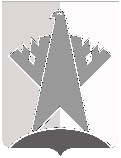 ДУМА СУРГУТСКОГО РАЙОНАХАНТЫ-МАНСИЙСКОГО АВТОНОМНОГО ОКРУГА – ЮГРЫРЕШЕНИЕ18 ноября 2022 года									              № 389-нпаг. СургутДума Сургутского района решила:1. Внести в решение Думы Сургутского района от 19 января 2017 года 
№ 65-нпа «Об утверждении Порядка опубликования (обнародования) муниципальных правовых актов Сургутского района, соглашений и другой официальной информации» следующие изменения:1) абзац второй пункта 5 раздела 1 приложения к решению признать утратившим силу;2) абзац четвёртый пункта 6 раздела 1 приложения к решению изложить в следующей редакции:«правовых актов Контрольно-счётной палаты Сургутского района (их проектов), правовых актов председателя Контрольно-счётной палаты Сургутского района (их проектов) является отраслевой (функциональный) орган администрации Сургутского района, назначенный распоряжением администрации Сургутского района;»;3) пункт 6 раздела 1 приложения к решению дополнить абзацем следующего содержания:«информации о проведённых контрольных и экспертно-аналитических мероприятиях, о выявленных при их проведении нарушениях, о внесённых представлениях и предписаниях, а также о принятых по ним решениях и мерах, соглашений, заключаемых Контрольно-счётной палатой Сургутского района, является лицо, назначенное приказом председателя Контрольно-счётной палаты Сургутского района.».2.	Решение вступает в силу после его официального опубликования (обнародования) и распространяется на правоотношения, возникшие с 01 августа 2022 года.О внесении изменений в решение Думы Сургутского района от 19 января 2017 года № 65-нпа «Об утверждении Порядка опубликования (обнародования) муниципальных правовых актов Сургутского района, соглашений и другой официальной информации»Председатель ДумыСургутского районаВ.А. Полторацкий18 ноября 2022 года Глава Сургутского районаА.А. Трубецкой18 ноября 2022 года